PRESSEMITTEILUNG 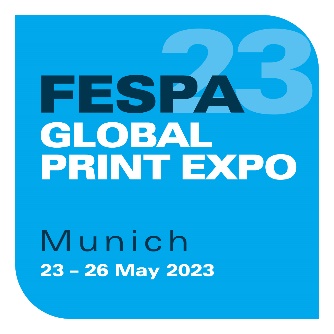 9. Mai 2023NEUE EVENT-APP DER FESPA FÜR BESSERES BESUCHSERLEBNISDie FESPA hat in eine neue Event-App investiert, mit deren Hilfe Besucher und Besucherinnen der FESPA Global Print Expo, der European Sign Expo und der Personalisation Experience (23. bis 26. Mai 2023, Messe München) ihren Messebesuch optimal gestalten können. Die FESPA-App steht im App Store und in Google Play zur Verfügung und gestattet die Planung des Messebesuchs mit umfassenden Informationen über Aussteller, weitere Teilnehmer und das Veranstaltungsprogramm. Eine Terminplanerfunktion ermöglicht das Anlegen einer personalisierten Agenda für Meetings und Konferenzen.Die Funktionen der FESPA-App auf einen Blick:Speicherung digitaler Eintrittskarten und Tickets für die FESPA-PartyVollständige Liste der Aussteller mit Stand- und Produktinformationen, Kontaktdaten, Social Media-Kanälen und ProspektenFilter zur Anzeige der Aussteller nach Produkt und InteressenLesezeichen zum Notieren von Anbietern sowie Terminvereinbarung direkt über die AppVollständiges Programm der Personalisation Experience-Konferenz einschließlich Angaben zu Referenten und ReferentinnenTerminplaner für Meetings, Konferenzen und Veranstaltungen (z. B. FESPA-Party)Kompletter Messeplan mit Wegbeschreibungen und RoutenplanerMichael Ryan, Leiter der FESPA Global Print Expo, erklärt: „Die neue App soll den Besuch in München und das Veranstaltungserlebnis für das Messepublikum so reibungslos und effektiv wie möglich machen. Sie ermöglicht die Planung des Messebesuchs und dient darüber hinaus als Terminkalender, Eintrittskarte und Wegfinder vor Ort. Besucher großer internationaler Fachmessen haben in der Regel einen vollen Terminkalender und legen lange Wegstrecken zurück. Das neue Tool gestattet die maximale Wertschöpfung beim Messebesuch und bietet außerdem noch für drei Monate nach Messeende Zugang zu den Informationen und Kontaktdaten der Aussteller.“Apple-Nutzer können die offizielle „FESPA“-App hier herunterladen: https://apps.apple.com/gb/app/fespa/id1668878581. Android-Nutzer finden die App auf Google Play unter https://play.google.com/store/apps/details?id=com.swapcard.apps.android.fespa&hl=en&gl=US. Zur Anmeldung für die FESPA Global Print Expo 2023 und die zeitgleich stattfindenden European Sign Expo und Personalisation Experience besuchen Sie https://www.fespaglobalprintexpo.com/. Mitglieder der nationalen FESPA-Verbände und von FESPA Direct haben kostenlos Zutritt zu allen drei Ausstellungsbereichen. Der Eintrittspreis beträgt 80,00 Euro für Nicht-Mitglieder.ENDEFESPA Die FESPA ist eine 1962 gegründete Vereinigung von Handelsverbänden und organisiert Ausstellungen und Konferenzen für die Sieb- und Digitaldruckbranchen. Die beiden Ziele der FESPA sind die Förderung von Siebdruck und Digitalbildgebung sowie der Wissensaustausch über Sieb- und Digitaldruck unter ihren Mitgliedern auf der ganzen Welt zur Unterstützung der Expansion ihrer Geschäfte und zu ihrer Information über die neuesten Entwicklungen in ihren schnell wachsenden Branchen. FESPA Profit for Purpose  
Profit for Purpose ist das internationale Reinvestitionsprogramm von FESPA, das einen Teil der Erlöse aus FESPA-Veranstaltungen dazu verwendet, der globalen Spezialdruckbranche zu einem nachhaltigen und rentablen Wachstum zu verhelfen. Die vier tragenden Säulen hierfür sind Bildung, Inspiration, Erweiterung und Verbindung. Im Rahmen des Programms stehen Druckereien auf der ganzen Welt hochwertige Produkte und Dienstleistungen zur Verfügung, darunter Marktforschung, Seminare, Gipfeltreffen, Kongresse, informative Leitfäden und Features. Zudem werden Basisprojekte in Schwellenländern unterstützt. Weitere Informationen finden Sie unter www.fespa.com/profit-for-purpose.  Nächste FESPA-Veranstaltungen:   FESPA Global Print Expo 2023, 23 – 26 May 2023, Messe Munich, Munich, Germany  European Sign Expo 2023, 23 – 26 May 2023, Messe Munich, Munich, Germany Personalisation Experience, 23-26 May 2023, Messe Munich, Munich, Germany FESPA Mexico 2023, 17 – 19 August 2023, Centro Citibanamex, Mexico City FESPA Africa 2023, 13 – 15 September 2023, Gallagher Convention Centre, Johannesburg FESPA Eurasia 2023, 23 – 26 November 2023, IFM - Istanbul Expo Center, Istanbul, Turkey  FESPA Middle East 2024, 29 – 31 January 2024, Dubai Exhibition Centre, United Arab EmiratesFESPA Global Print Expo 2024, 19 – 22 March 2024, RAI, Amsterdam, Netherlands  European Sign Expo 2024, 19 – 22 March 2024, RAI, Amsterdam, Netherlands  Personalisation Experience 2024, 19 – 22 March 2024, RAI, Amsterdam, Netherlands  Sportswear Pro 2024, 19 – 22 March 2024, RAI, Amsterdam, Netherlands  Im Auftrag der FESPA von AD Communications herausgegeben Weitere Informationen:  Imogen Woods				Leighona Aris AD Communications  			FESPA Tel: + 44 (0) 1372 464470        		Tel: +44 (0) 1737 228 160 Email: iwoods@adcomms.co.uk 		Email: Leighona.Aris@Fespa.com   Website: www.adcomms.co.uk		Website: www.fespa.com 